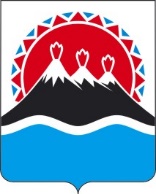 П О С Т А Н О В Л Е Н И ЕПРАВИТЕЛЬСТВАКАМЧАТСКОГО КРАЯПРАВИТЕЛЬСТВО ПОСТАНОВЛЯЕТ:1. Внести в приложение к постановлению Правительства Камчатского края от 19.04.2023 № 225-П «Об утверждении Положения о Министерстве здравоохранения Камчатского края» следующие изменения:1) подпункт 37.1. пункта 37 изложить в следующей редакции: «37.1. осуществляет полномочия страхователя по обязательному медицинскому страхованию неработающих граждан в Камчатском крае, указанных в пункте 5 статьи 10 Федерального закона от 29.11.2010 N 326-ФЗ «Об обязательном медицинском страховании в Российской Федерации»;2) в пункт 37 добавить подпункт 37.4., изложив его в следующей редакции:«37.4. осуществляет полномочия по утверждению плана мероприятий по организации дополнительного профессионального образования медицинских работников по программам повышения квалификации, а также по приобретению и проведению ремонта медицинского оборудования (далее - план мероприятий), утверждению критериев отбора медицинских организаций для включения в план мероприятий».  2. Настоящее постановление вступает в силу после дня его официального опубликования.[Дата регистрации] № [Номер документа]г. Петропавловск-КамчатскийО внесении изменений в приложение к постановлению Правительства Камчатского края от 19.04.2023 № 225-П «Об утверждении Положения о Министерстве здравоохранения Камчатского края»Председатель Правительства Камчатского края[горизонтальный штамп подписи 1]Е.А. Чекин